J.Hakanen KyIlmanvaihtokanavien puhdistuspöytäkirjaKohde:				              	Läntinen aluetukikohta  / Vantaa		Kohteen osoite:			VoimalantieTilaaja:					Hannu NevalainenTilaajan osoite:				Tuupakankuja 2, 01740 VantaaTilaajann yhteystiedot:		               0400 513763Toimittajan tiedot:			J. Hakanen Ky					Vernissakatu 5 B 68, 01300 Vantaa					040 5155037Työ suoritettu ajalla:			17.09 - 05.10.2010Työn suorittanut:			J.Hakanen Ky		Kohteessa käytetyt työmenetelmätKäytetyt työtunnitKaikki tunnit Yht:    194Kohteen vertailukuvat ennen ja jälkeen työn suorittamisenIlmanvaihtokanavien puhdistusTarkastus- ja puhdistuspöytäkirjaLäntinen aluetukikohta/VantaaTallirakennus / vanha toimisto17.09 - 05.10.20101Imurointi4Pesu2Alipaineistus5Kaavinta/Harjaus3Koneellinen harjaus6Pika-/tarkistusluukun asennusKohteen osa-alueetKäytetyt menetelmätTallirakennus poistoilmakanavien puhdistus  ,tuloilmakanavien puhdistus1,3,4,5,6A-B osa vanha toimisto poistoilmakanavien puhdistus , tuloilmakanavien puhdistus tuloilmakone nro: 6 TK 1 , TK 01 poistoilmakone nro : PK 04 PF 01 , 6 PK 1- Ulkosäleikön puhdistus-Tuloilmakone puhdistus-suodattimet vaihdettu-kiilahihna  vaihdettu-venttiilien puhdistus,  huippuimurien puhdistusHuomiot.kuva nro.Tallirakennus 11-14 ovi poistokanavassa paljon pölyä ja puunpurua ja metallisirua.  Huippuimuri ei pyörinut. Toimisto B-osa  tupakkahuoneessa paljon pölyälisää kuvia löytyy cd-levyllä.Asennetut PL:t ja muut tarvikkeetMääräP1604PL 400x200 EI601Tiivistyseippi1PL asennus paikka on merkattu iv-kuvassa1.janthongPvm.Tehdyt työtTunnit17.09.2010talli 11-12 poistoilma kanavien puhdistus venttiili  putsattu,  maalalli poistoilmakanava     7tavara haku…     120.09.2010talli 13-14  poistoilma kanavien puhdistus     8wc poistoilma kanava ja myrky huone poistoilma kanava , runko ja pysty poistoilma puhdistu21.09.2010talli11-14  tuloilma pudistus  , raitiilma puhdistus , tuloilma kone putsattu     822.09.2010Talli 11-14 ovi / poistoilma pystykanavien puhdistus / huippuimuri puhdistus / Tuloilma hihna ja suodattimet vaihdetu     723.09.2010toimisto vanha osa A-B poistoilma kanavien pukuhuone/M  ja  kampi poistoilma puhdistus  runko poistoilma puhdistus     824.09.2010A-osa puku huone/M poistoilma puhdistus  sauna poistoilma kanava /suiku poisto ilmakanavien / pukuhuone /N poistoilma puhdistus    727.09.2010A-B osa wc poistoilma kanavien , kuivaushuone poistoilma puhdistus.    828.09.2010B-osa konttori poistoilma kanavien /runko poistoilma /pysty poistoilma  puhdistus . wc poisto kanavien puhdistus    829.09.2010A-B osa kone huone pysty poistoilma kanavien B-osa tuloilma kanavien pukuhuone/m  puhdistus   830.09.2010A-B osa tuloilma kanavien tupakka huone puhdistus  , tuloilma puhdistus   804.10.2010B-osa ruokalu tuloilma puhdistusA-osa pukuhuone/N tuloilma puhdistusrunko tuloilma kanavien puhdistus 7,505.10.2010A-B osa  kone huone /tuloilma kone puhdistussuodattimet  ja hihna vaidetturasva poistoilma kanavien puhdistus   7pöytäkirja    2Yhteensä94,52.  MekPvm.Tehdyt työtTunnit17.09.2010talli 11-12 poistoilma kanavien puhdistus venttiili  putsattu,  maalalli poistoilmakanava   722.09.2010Talli 11-14 ovi / poistoilma pystykanavien puhdistus / huippuimuri puhdistus / Tuloilma hihna ja suodattimet vaihdetu   723.09.2010toimisto vanha osa A-B poistoilma kanavien pukuhuone/M  ja  kampi poistoilma puhdistus  runko poistoilma puhdistus   824.09.2010A-osa puku huone/M poistoilma puhdistus  sauna poistoilma kanava /suiku poisto ilmakanavien / pukuhuone /N poistoilma puhdistus   729.09.2010A-B osa kone huone pysty poistoilma kanavien B-osa tuloilma kanavien pukuhuone/m  puhdistus   830.09.2010A-B osa tuloilma kanavien tupakka huone puhdistus  , tuloilma puhdistus    8Yhteensä453.tonyPvm.Tehdyt työtTunnit20.09.2010821.09.2010827.09.2010      828.09.2010      804.10.20107,505.10.2010      7Yhteensä46,54. lengPvm.AloitusLopetusTehdyt työtTunnit20.09.201007:3015:30    8Yhteensä                                                        8 ennen puhdistusta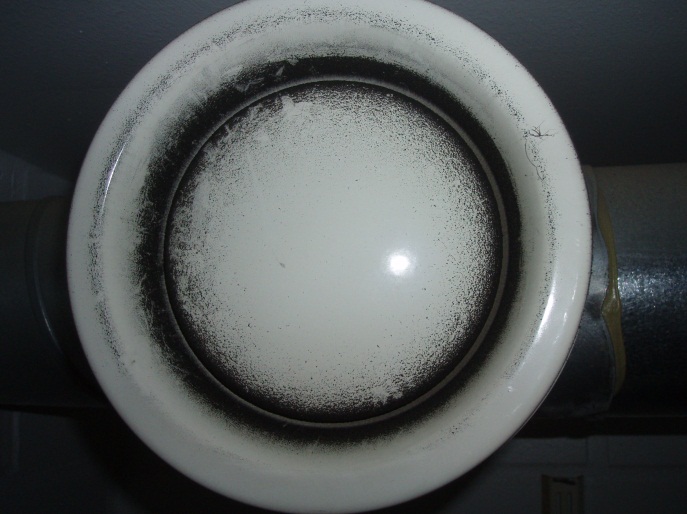 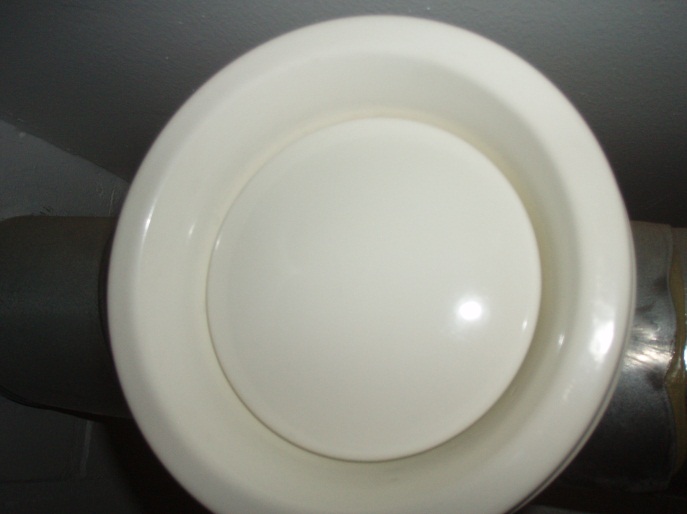 puhdistettunaennen puhdistusta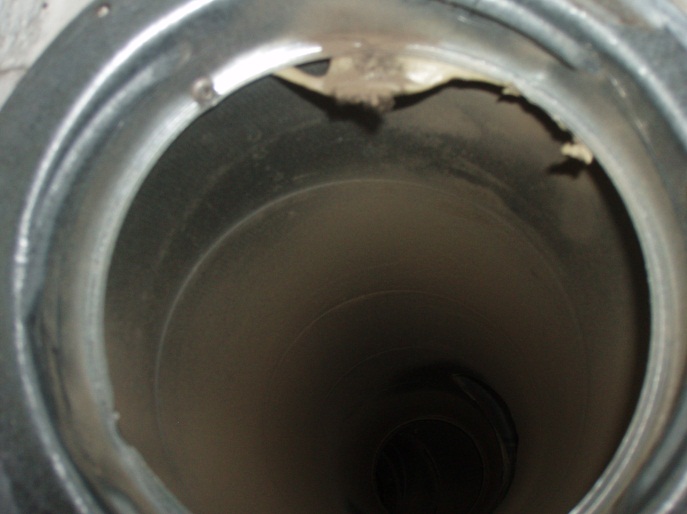 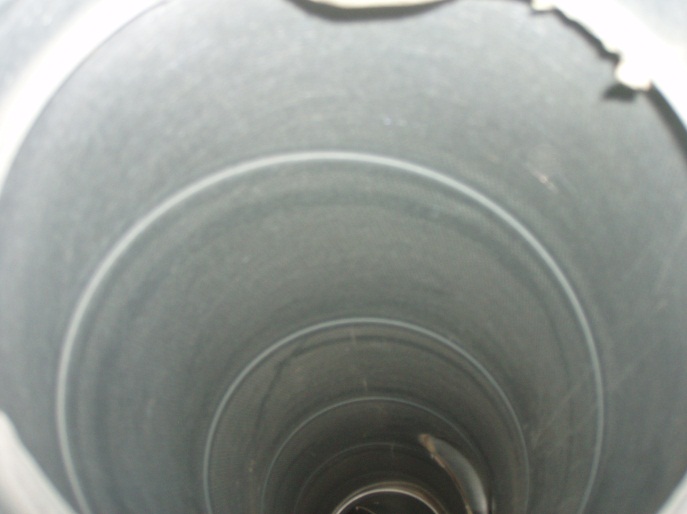 puhdistettuna poistoilmaventtiili ennen puhdistusta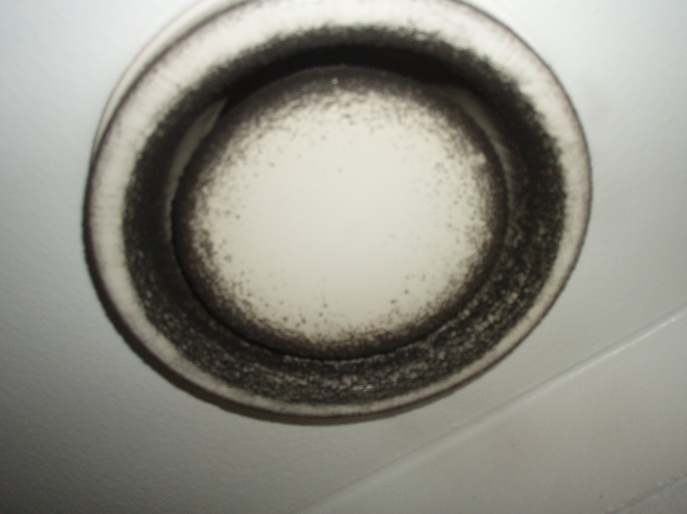 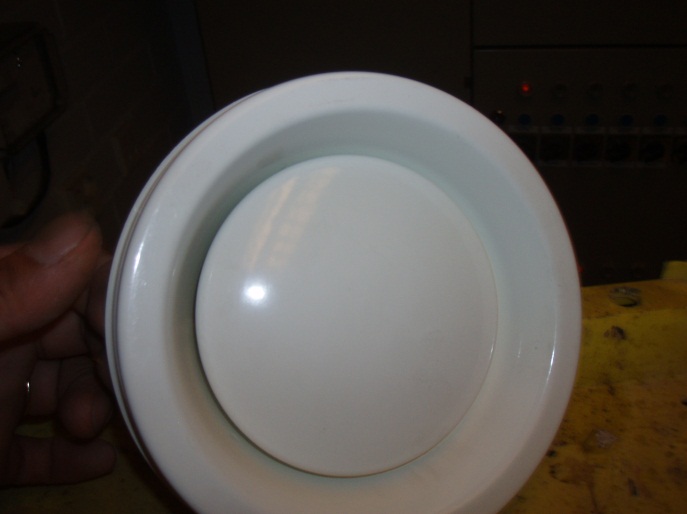 puhdistettuna ennen puhdistusta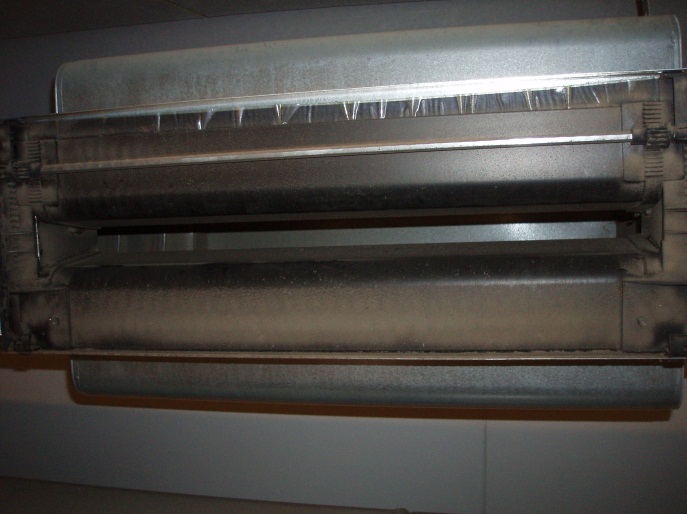 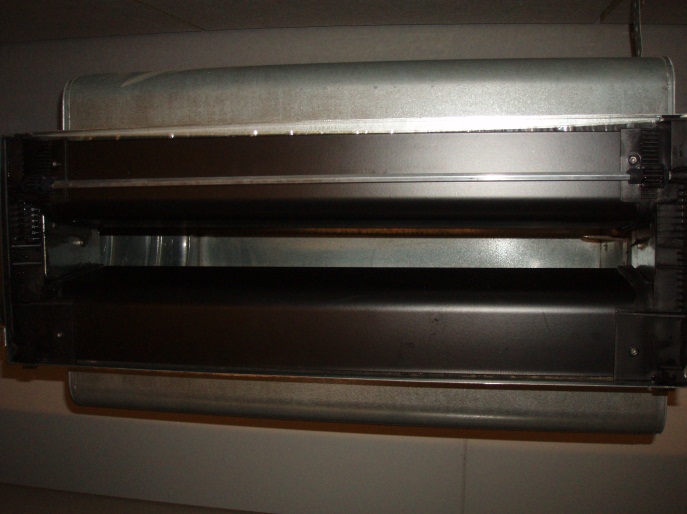 puhdistettuna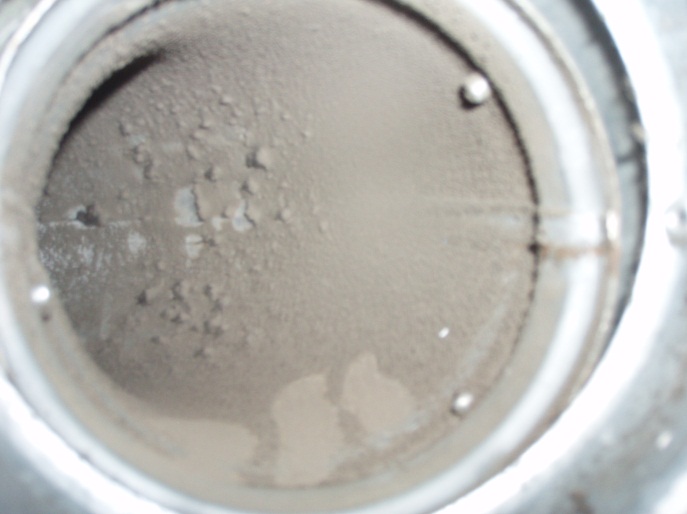  ennen puhdistusta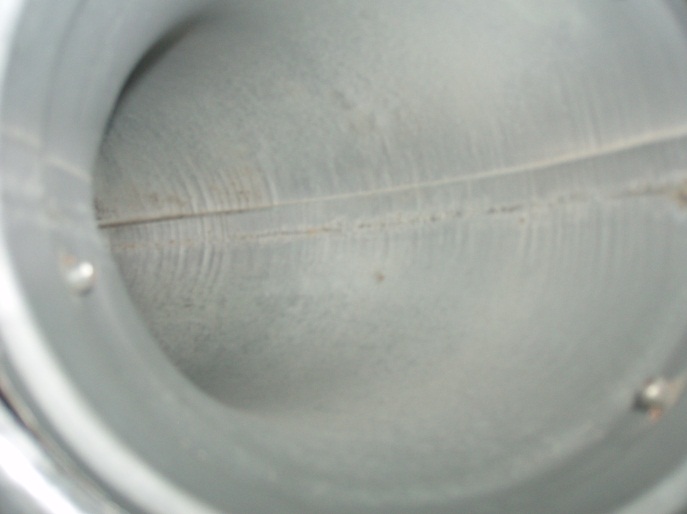 puhdistettuna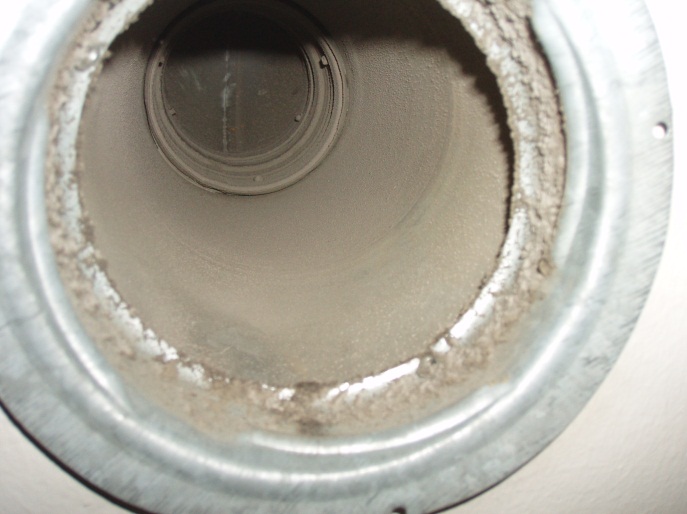  ennen puhdistusta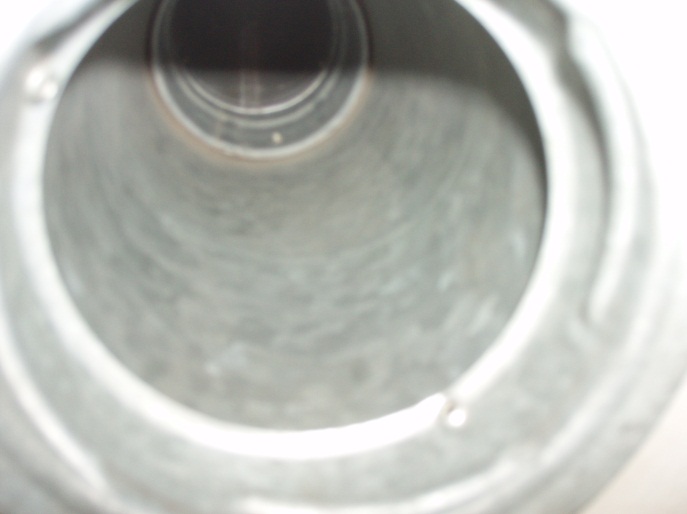 puhdistettuna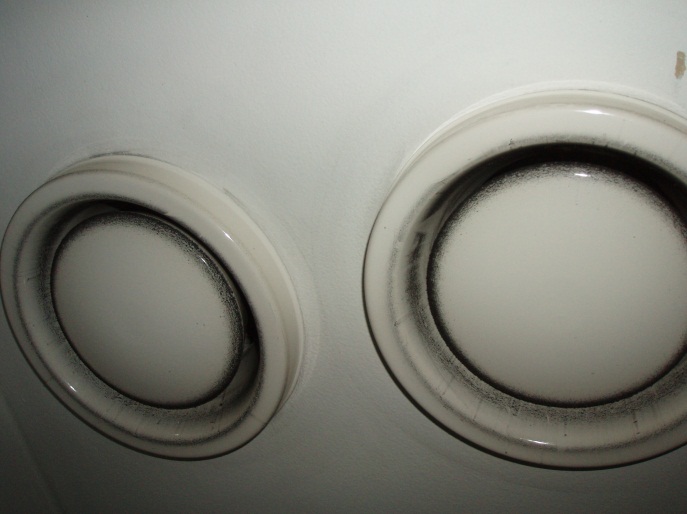  ennen puhdistusta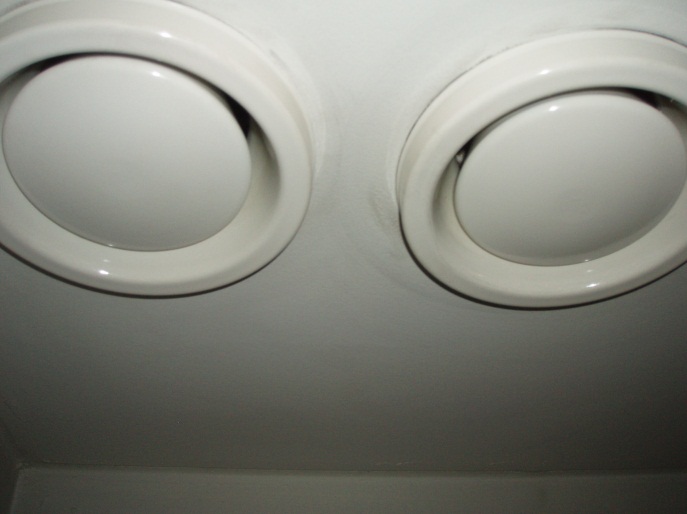 puhdistettuna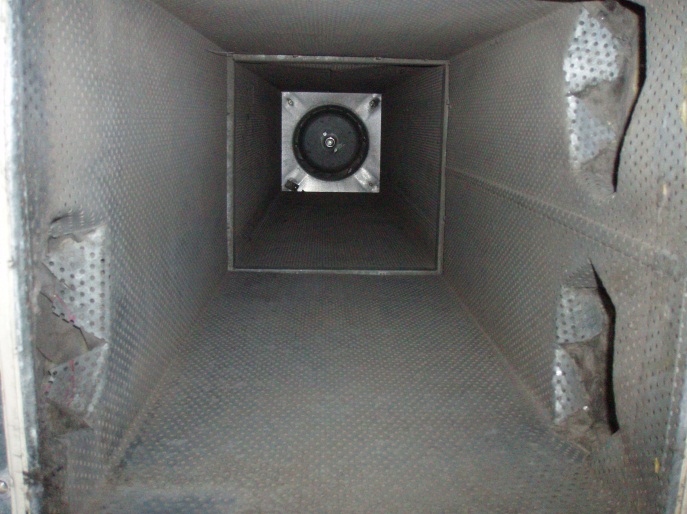  ennen puhdistusta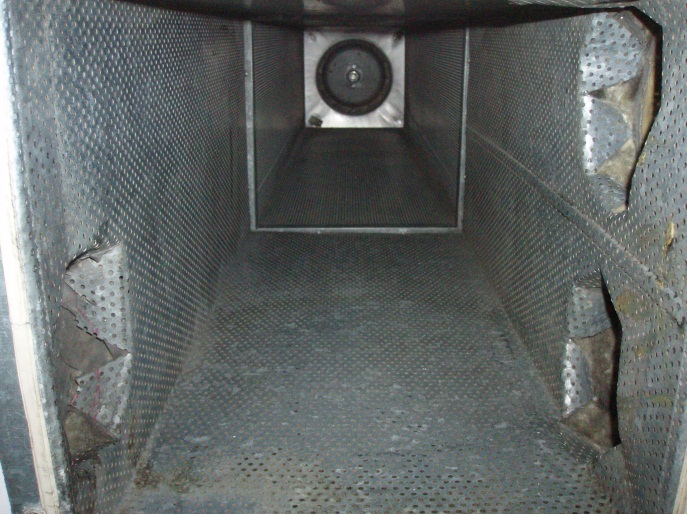 puhdistettuna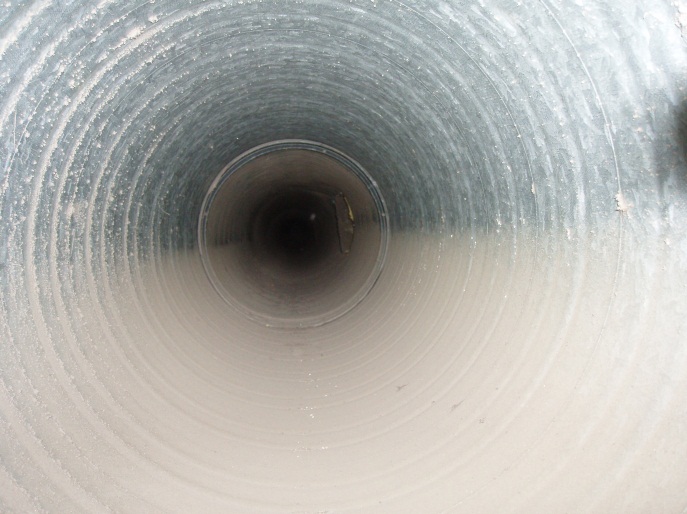  ennen puhdistusta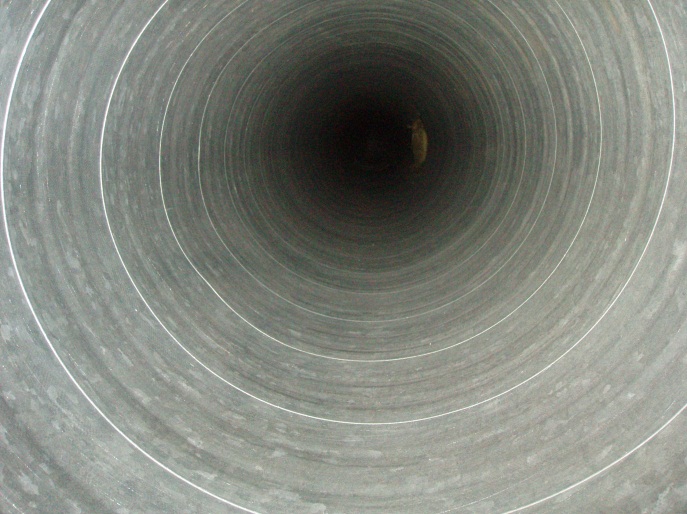 puhdistettuna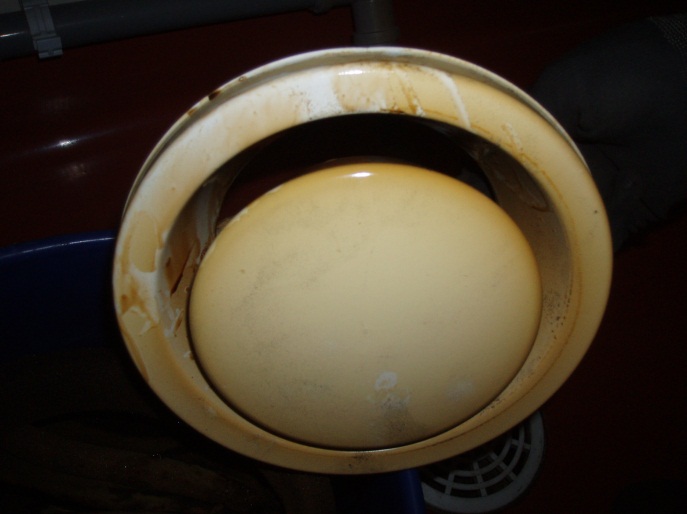  ennen puhdistusta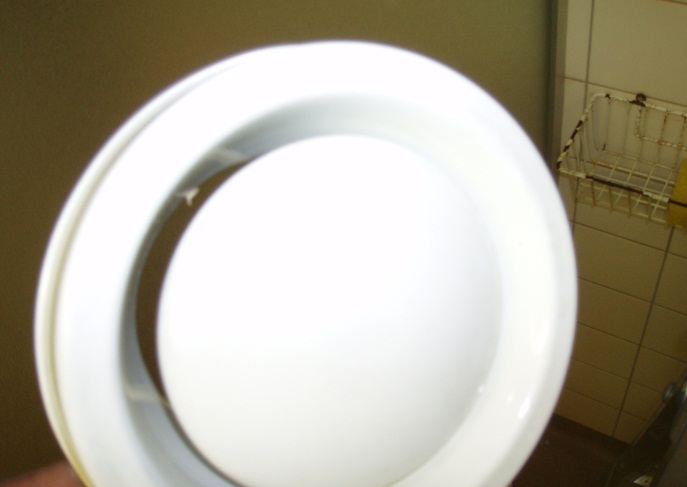 puhdistettuna ennen puhdistusta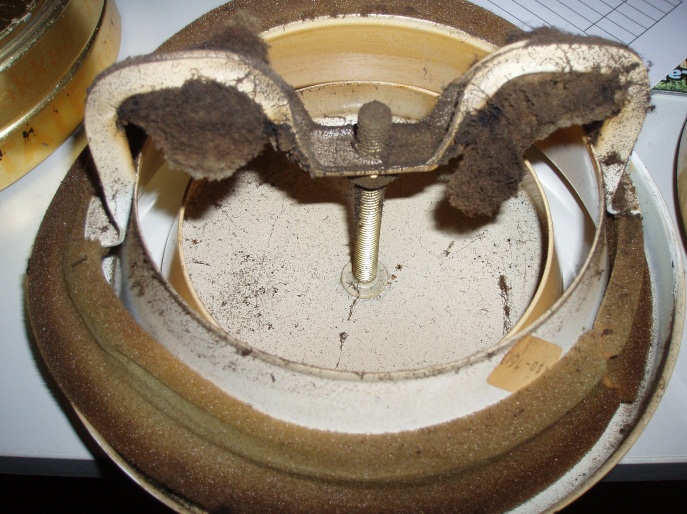 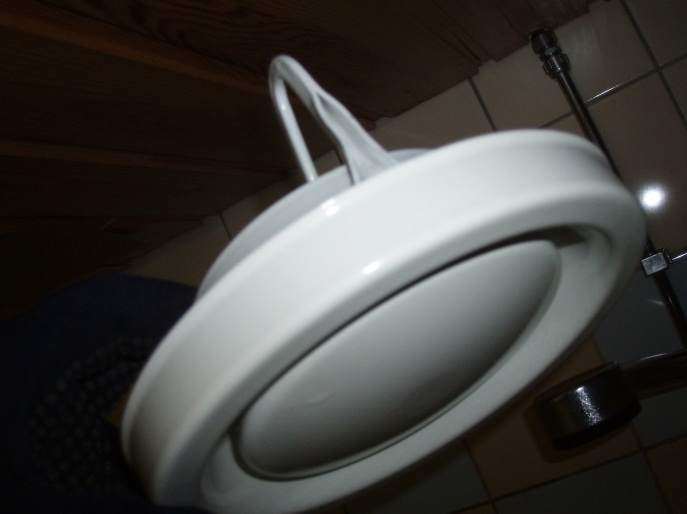 puhdistettuna ennen puhdistusta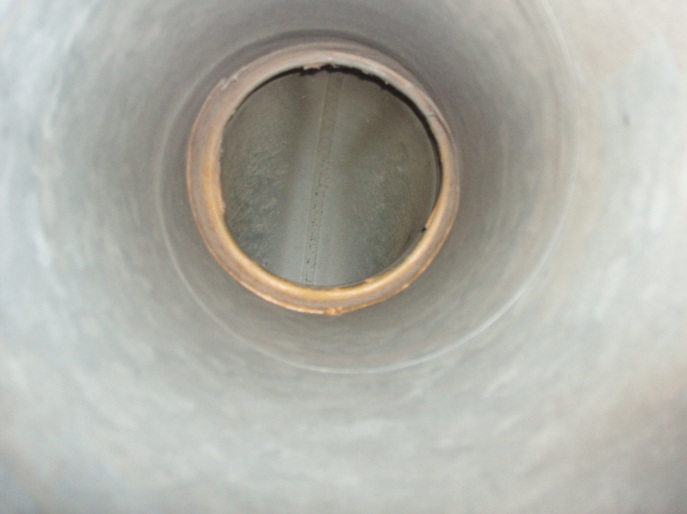 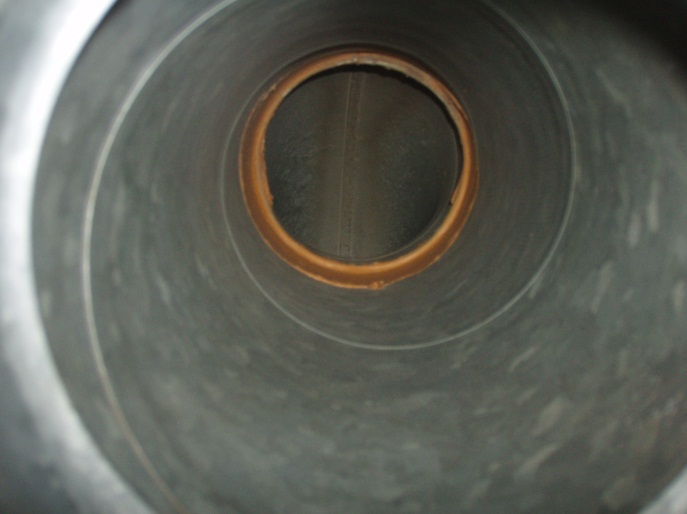 puhdistettuna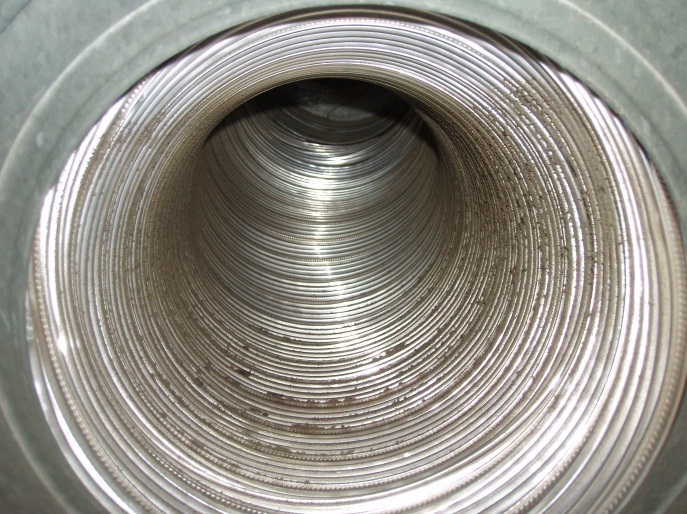  ennen puhdistusta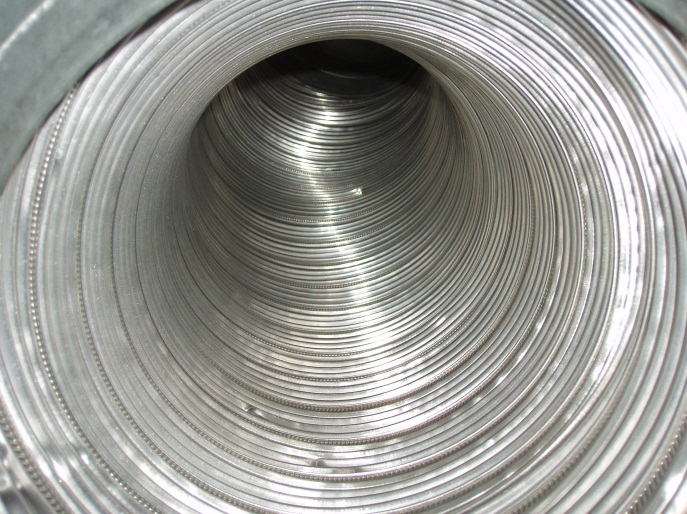 puhdistettuna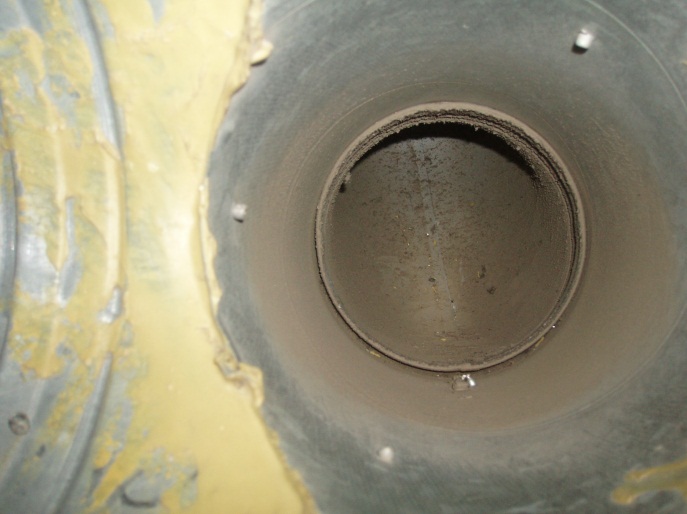  ennen puhdistusta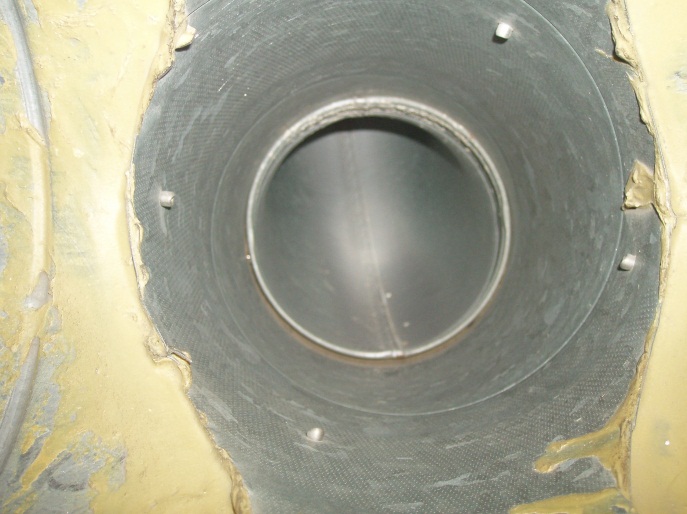 puhdistettuna